Equipment Decontamination CertificateEquipment Decontamination CertificateEquipment Decontamination CertificateEquipment Decontamination CertificateEquipment Decontamination CertificateEquipment Decontamination CertificateEquipment Decontamination CertificateEquipment Decontamination CertificateEquipment Decontamination CertificateEquipment Decontamination CertificateEquipment Decontamination Certificate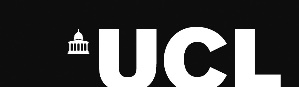 A copy of this certificate must remain with the equipment and a copy retained for Departmental records.A copy of this certificate must remain with the equipment and a copy retained for Departmental records.A copy of this certificate must remain with the equipment and a copy retained for Departmental records.A copy of this certificate must remain with the equipment and a copy retained for Departmental records.A copy of this certificate must remain with the equipment and a copy retained for Departmental records.A copy of this certificate must remain with the equipment and a copy retained for Departmental records.A copy of this certificate must remain with the equipment and a copy retained for Departmental records.A copy of this certificate must remain with the equipment and a copy retained for Departmental records.A copy of this certificate must remain with the equipment and a copy retained for Departmental records.A copy of this certificate must remain with the equipment and a copy retained for Departmental records.A copy of this certificate must remain with the equipment and a copy retained for Departmental records.A copy of this certificate must remain with the equipment and a copy retained for Departmental records.A copy of this certificate must remain with the equipment and a copy retained for Departmental records.A copy of this certificate must remain with the equipment and a copy retained for Departmental records.A copy of this certificate must remain with the equipment and a copy retained for Departmental records.A copy of this certificate must remain with the equipment and a copy retained for Departmental records.A copy of this certificate must remain with the equipment and a copy retained for Departmental records.A copy of this certificate must remain with the equipment and a copy retained for Departmental records.A copy of this certificate must remain with the equipment and a copy retained for Departmental records.SECTION 1  OrganisationSECTION 1  OrganisationSECTION 1  OrganisationSECTION 1  OrganisationBuildingRoom numberRoom numberRoom numberRoom numberRoom numberEquipment Serial numberSerial numberSerial numberSerial numberSerial numberReason for decontaminationReason for decontaminationReason for decontaminationdisposal disposal service/repair/maintenanceservice/repair/maintenanceservice/repair/maintenancespillspillrelocationSECTION 2 Details of ContaminationSECTION 2 Details of ContaminationSECTION 2 Details of ContaminationSECTION 2 Details of ContaminationDetail below the contamination, how it was made safe and whether internal or externalDetail below the contamination, how it was made safe and whether internal or externalDetail below the contamination, how it was made safe and whether internal or externalDetail below the contamination, how it was made safe and whether internal or externalDetail below the contamination, how it was made safe and whether internal or externalDetail below the contamination, how it was made safe and whether internal or externalDetail below the contamination, how it was made safe and whether internal or externalDetail below the contamination, how it was made safe and whether internal or externalDetail below the contamination, how it was made safe and whether internal or externalDetail below the contamination, how it was made safe and whether internal or externalDetail below the contamination, how it was made safe and whether internal or externalDetail below the contamination, how it was made safe and whether internal or externalDetail below the contamination, how it was made safe and whether internal or externalDetail below the contamination, how it was made safe and whether internal or externalDetail below the contamination, how it was made safe and whether internal or externalDetail below the contamination, how it was made safe and whether internal or externalDetail below the contamination, how it was made safe and whether internal or externalDetail below the contamination, how it was made safe and whether internal or externalDetail below the contamination, how it was made safe and whether internal or externalChemicalChemicalRadioactiveList the radionuclidesRadioactiveList the radionuclidesCounts/second before decontaminationCounts/second before decontaminationCounts/second before decontaminationCounts/second before decontaminationCounts/second before decontaminationCounts/second before decontaminationCounts/second before decontaminationCounts/second after decontaminationCounts/second after decontaminationCounts/second after decontaminationCounts/second after decontaminationCounts/second after decontaminationCounts/second after decontaminationCounts/second after decontaminationFor Tritium 3H have wipe tests been undertaken?For Tritium 3H have wipe tests been undertaken?For Tritium 3H have wipe tests been undertaken?For Tritium 3H have wipe tests been undertaken?For Tritium 3H have wipe tests been undertaken?For Tritium 3H have wipe tests been undertaken?For Tritium 3H have wipe tests been undertaken?State the activity after the decontamination in Bq.cm-2State the activity after the decontamination in Bq.cm-2State the activity after the decontamination in Bq.cm-2State the activity after the decontamination in Bq.cm-2State the activity after the decontamination in Bq.cm-2State the activity after the decontamination in Bq.cm-2State the activity after the decontamination in Bq.cm-2Biologicale.g. micro-organisms, unfixed human tissue or GMMsBiologicale.g. micro-organisms, unfixed human tissue or GMMsOther hazarde.g. sharp edges, batteries, waste oilOther hazarde.g. sharp edges, batteries, waste oilSECTION 3 Declaration        SECTION 3 Declaration        SECTION 3 Declaration        SECTION 3 Declaration        To be completed by the Manager responsible for the equipmentTo be completed by the Manager responsible for the equipmentTo be completed by the Manager responsible for the equipmentTo be completed by the Manager responsible for the equipmentPut a cross near the statements that apply. I the undersigned confirm that ………Put a cross near the statements that apply. I the undersigned confirm that ………Put a cross near the statements that apply. I the undersigned confirm that ………Put a cross near the statements that apply. I the undersigned confirm that ………Put a cross near the statements that apply. I the undersigned confirm that ………Put a cross near the statements that apply. I the undersigned confirm that ………Put a cross near the statements that apply. I the undersigned confirm that ………the above item of equipment is free from contamination or hazardthe above item of equipment is free from contamination or hazardthe above item of equipment is free from contamination or hazardthe above item of equipment is free from contamination or hazardthe above item of equipment is free from contamination or hazardthe above item of equipment is free from contamination or hazardnot all hazards have been removed and I have indicated below precautions to be usednot all hazards have been removed and I have indicated below precautions to be usednot all hazards have been removed and I have indicated below precautions to be usednot all hazards have been removed and I have indicated below precautions to be usednot all hazards have been removed and I have indicated below precautions to be usednot all hazards have been removed and I have indicated below precautions to be usednot all contamination has been removed and I have indicated below precautions to be usednot all contamination has been removed and I have indicated below precautions to be usednot all contamination has been removed and I have indicated below precautions to be usednot all contamination has been removed and I have indicated below precautions to be usednot all contamination has been removed and I have indicated below precautions to be usednot all contamination has been removed and I have indicated below precautions to be usedDetails of remaining hazards, contamination and precautions: Details of remaining hazards, contamination and precautions: Details of remaining hazards, contamination and precautions: Details of remaining hazards, contamination and precautions: Details of remaining hazards, contamination and precautions: Details of remaining hazards, contamination and precautions: Details of remaining hazards, contamination and precautions: Details of remaining hazards, contamination and precautions: Name: Name: Name: Signature: Date: 